ПРОЕКТО Стратегии социально-экономическогоразвития муниципального образованияКуркульское сельское поселениеАлексеевского муниципальногорайона  Республики  Татарстанна 2016-2020 годы и плановыйпериод до 2030 годаВ соответствии с Федеральными законами от 6 октября 2003 года № 131-ФЗ «Об общих принципах организации местного самоуправления в Российской Федерации» и от 28 июня 2014 года № 172-ФЗ «О стратегическом планировании в Российской Федерации», Законом Республики Татарстан от 16 марта 2015 года        № 12-ЗРТ «О стратегическом планировании в Республике Татарстан»,Совет Куркульского сельского поселения решил:1. Стратегию социально-экономического развития муниципального образования Куркульское сельское поселение Алексеевского муниципального района  Республики  Татарстана 2016-2020 годы и плановый период до 2030 года утвердить (Приложение). 2. Исполнительному комитету Куркульского сельского поселения организовать работу по реализации стратегических направлений «Стратегии социально-экономического развития муниципального образования Куркульское сельское поселение Алексеевского муниципального района  Республики  Татарстан 2016-2020 годы и плановый период до 2030 года».3. Контроль за исполнением настоящего решения оставляю за собой.Глава Куркульскогосельского поселения                                                                       Л.Л.Вашарина                                                   Приложение к решению Совета                                                        Куркульского сельского поселения                                                               Алексеевского муниципального района                                     от  ____ № ___Стратегия социально – экономического развития муниципального образования Куркульскоесельское поселение Алексеевского муниципальногорайона  Республики  Татарстанна 2016-2020 годы и плановыйпериод до 2030 годаОглавление1. Введение	 32. Социально-экономическое и географическое положение Куркульского сельского поселения 	43. Развитие инфраструктуры поселения 	94. Труд и занятость 	95. Бюджет сельского поселения 	126. Анализ развития с/х Куркулького сельского поселения 	147. Анализ развития  на территории поселения строительной отрасли  	158. Анализ развития  жилищно-коммунального хозяйства и благоустройства территории 	169. Анализ развития малого бизнеса на территории поселения 	1710. Анализ развития правоохранительной деятельности  на территории поселения 	1811. Анализ развития здравоохранения на территории поселения 	1912. Анализ демографического развития поселения 	2013. Анализ развития культуры на территории поселения 	2114. Анализ развития образования на территории поселения 	2215. Анализ развития физической культуры и спорта  на территории Куркульского сельского поселения 	2316. Анализ развития трудовых ресурсов поселения	 2417. Общий анализ и пути решения Куркульского сельского поселения 	25ВведениеСтратегия социально-экономического развития Куркульского сельского поселения Алексеевского муниципального района Республики Татарстан (далее КСП) на 2016-2021 годы и на период до 2030 разработана в соответствии с основными положениями Федерального закона от 28 июня 2014 года № 172-ФЗ «О стратегическом планировании в Российской Федерации», Закона Республики Татарстан от 16 марта 2015 года № 12-ЗРТ «О стратегическом планировании в Республике Татарстан» и Закона Республики Татарстан от 15 марта 2015 года № 40-ЗРТ «Об утверждении Стратегии социально-экономического развития Республики Татарстан до 2030 года» (далее Стратегия – 2030).Стратегия Куркульского сельского поселения содержит  чёткое представление  о   целях, ресурсах, потенциале  и об основных направлениях социально-экономического развития поселения на долгосрочную перспективу и основывается на следующих положениях: - социальная ориентация, определяющая главной целью плана повышение уровня и качества жизни населения Куркульского сельского поселения;- устойчивое развитие Куркульского сельского поселения как необходимая система динамики социально-экономических процессов, их сбалансированность и экологическая безопасность (в широком смысле этого понятия);- взаимодействие с государственными, корпоративными организациями, предприятиями при решении плановых проблем экономического, социального и территориального развития.В период разграничения полномочий между уровнями власти и реформирования межбюджетных отношений в соответствии с федеральным законом № 131-ФЗ «Об общих принципах организации местного самоуправления в РФ» вопросы развития территории сельского поселения становятся особенно актуальными.Сегодня многое в решении местных социально-экономических проблем зависит непосредственно от органа местного самоуправления, который при условии отказа от иждивенческих настроений, развитии собственной инициативы и предприимчивости в состоянии добиться динамичных положительных результатов. Важнейшее место в процессе всех преобразований должно по праву занять  планирование сельского поселения, с помощью которого будет реализована главная цель – достижение стабильности экономического развития.Увеличение числа видов деятельности и, следовательно, расширение налогооблагаемой базы сельского поселения и района в целом, способствует динамичному развитию экономики. Создание дополнительных рабочих мест способствует активизации движения денежного оборота на территории поселения, повышению благосостояния жителей.Стратегия разработана исполнительным комитетом поселения под руководством главы Куркульского  сельского поселения Вашариной Л.Л..Социально-экономическое и географическое положение Куркульского сельского поселенияКуркульское сельское поселение Алексеевского муниципального района Республики Татарстан расположено в северной части Алексеевского муниципального района в центральной части Республики Татарстан, находится в пределах  черноземной полосы. На территории КСП располагается  один населенный пункт – село Куркуль. Площадь составляет 4241га.  Границы территории сельского поселения установлены законом Республики Татарстан от 31 января 2005 года № 11-ЗРТ «Об установлении границ территории и статусе муниципального образования «Алексеевский муниципальный район» и муниципальных образований в его составе.Куркульское сельское поселение граничит   с Алексеевским городским поселением,  с.Среднетиганским, с.Сахаровским, с.Курналинским сельскими поселениями Алексеевского муниципального района  РТ.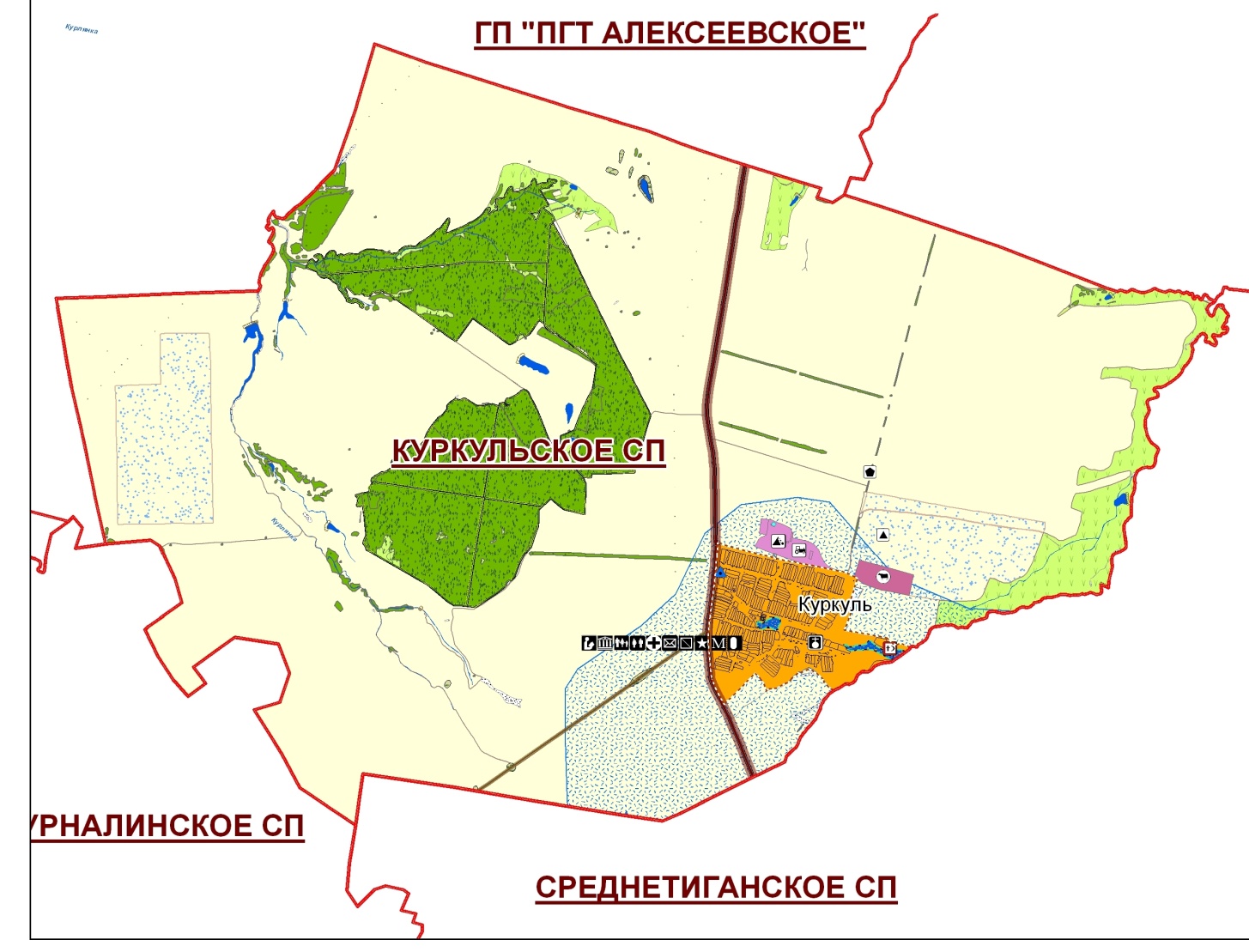 Село Куркуль является административным и культурным центром сельского поселения. Расстояние до районного центра-12 км, до столицы Татарстана г. Казань  - 80 км, до г.Чистополь  – 52 км. Протяженность сети дорог фактически составляет 9,4 км, в том числе: асфальтированных дорог 3,4  км, отсыпанных щебнем – 0,4 км, грунтовых дорог – 5,6  км.Социально-демографическая ситуация на 01.01.2017 года                                                                                                                 Таблица 2.1Основные демографические показатели показаны в таблице 2.2                                                                                                       Таблица 2.2  В течение 2012-2016 гг наблюдается стабильная тенденция незначительного снижения рождаемости над смертностью. Из диаграммы № 2.1 видно, что естественное снижение населения муниципального образования имеет отрицательную динамику на всем анализируемом периоде. Диаграмма № 2.1В современных условиях происходит дальнейшее понижение уровня жизни сельского населения по отношению к городскому. Низкая привлекательность условий и характера сельского уклада жизни приводит к чрезвычайно острой проблеме – оттоку молодого поколения из села.На демографической ситуации поселения продолжают сказываться последствия системных кризисов, которые переживает как Россия в целом, так и Республика Татарстан. На уровне рождаемости отражается влияние рыночной экономики, а также нового типа репродуктивного поведения, при котором главным определяющим фактором стало внутрисемейное регулирование деторождения (1-2 ребенка в лучшем случае в семье). Более значительный фактор на численность населения сельского поселения оказывают миграционные процессы. Миграционная убыль населения  имеет постоянную тенденцию роста. В целом в течение всего периода миграционный баланс имеет отрицательную величину,  и составляет  22 человека. Диаграмма № 2.2.Таким образом, в перспективе коэффициент демографической нагрузки на трудоспособное население будет нарастать, увеличится численность людей пожилого возраста ,начнет уменьшаться число женщин детородного возраста. Указанные процессы потребуют оперативного изменения в структуре здравоохранения, прежде всего в области охраны здоровья матери и ребенка, обслуживания лиц пожилого возраста, совершенствования медицинской помощи при заболеваниях, лидирующих в структуре смертности.Миграционный прирост, убыль населения (человек)                                                                                              Диаграмма № 2.2На территории поселения проживает различный национальный состав:                                                                                                                  Таблица 2.3Отрадно заметить, что несмотря на то, что на территории поселения различный национальный состав случаев межнациональных и межконфессиональных конфликтов не было. В мире живут все национальности.                                                                                                     Диаграмма  № 2.3                                                                     На территории КСП действуют    все объекты социально культурного быта.   Основным  направлением  деятельности Сельского дома культуры является  сохранение  народных традиций  и культуры. Наибольшей популярностью у жителей пользуются народные гуляния: «Снежные забавы», новогодние и рождественские праздники, «Масленица», «Троица» и т.д.Развитие человеческого капитала в сельском поселении, в первую очередь, связано с созданием условий для сохранения молодежи на селе. В сфере образования и сфере предоставления социальных услуг эти условия в большей части организованы. В Куркулькой СОШ в 2016 году обучается 49 человек, современный педагогический коллектив насчитывает 17 педагогов, из которых 2 учителя аттестованы по высшей категории. Некоторые учителя имеют ведомственные награды и звания. Большое  внимание в процессе обучения учащихся сельской школы  уделяется  трудовому воспитанию детей. По программе оптимизации детский сад перенесен в здание школы, численность воспитанников составляет 13 человекНа территории Куркульского сельского поселения  построен новый мобильный ФАП.  Имеется почтовое отделение. Функционируют 4 магазина:-мясокомбинат «Звениговский»;-магазин «Эльза»;-магазин ИП Козлов А.А;-магазин ПО КООПТОРГ.А также торговая точка в почтовом отделении.Для развития человеческого капитала, как говорилось выше, определяющим фактором является реабилитация уже имеющихся сельско-хозяйственных предприятий, улучшение условий труда и увеличение заработной платы в данных предприятиях, а так же обновление и развитие инженерных сетей и уличных дорог.3. Развитие инфраструктуры поселенияБлагополучие нашего населения во многом зависит от того, как решаются социальные вопросы. Территория Куркульского сельского поселения  выглядит вполне благополучной. Десятилетиями жители поселения снабжаются сетевым газом. На территории всего 3 дома не подключены к сетевому газу. В настоящее время ведется тесная работа с газовой службой по установке газовых счетчиков в домах. Село телефонизировано на 92%. Интернет тоже подключен во многих домах. Уличное  освещение в селе есть. 	С 1988 года действует система водоснабжения. На сегодняшний день износ водопроводной сети составляет 65%. Также большой процент износа водозаборных скважин и технологического оборудования и как следствие ухудшение качества питьевой воды в связи с коррозией обсадных труб и фильтрующих элементов. Труд и занятостьЧисленность экономически активного населения по итогам 2016 года в сельском поселении составила 238 человек. Доля занятых в бюджетной сфере 31 человек, в сфере сельского хозяйства 50 человек, в других сферах (ОАО «Алексеевскдорстрой», ООО «Мостовик», Завод металлической кровли и т.д).155 человек , неработающие 2 человека. Уровень регистрируемой безработицы наконец 2016 года составляет 0,8% или 2 человека. Эти люди имеют профессиональное образование и низкий уровень квалификации. На территории Куркульского сельского поселения осуществляет свою деятельность крупный инвестор - ООО «Хузангаевский НП Алексеевское», специализирующееся на выращивание зерновых культур, также занимающееся животноводством. В 2016 году НП «Алексеевское» завершило строительство нового зерноочистительного комплекса и начато строительство животноводческого комплекса на 3000 голов коров. 	Также на территории КСП проводится активная работа по развитию малого предпринимательства в сельском поселении.   	Сегодня именно малый бизнес в преддверии возможных осложнений на рынке труда может быстро создать новые рабочие места.Всего на территории сельского поселения зарегистрированы и осуществляют свою деятельность 4 субъекта малого бизнеса.     	В условиях положительных тенденций, наметившихся в развитии экономики сельского поселения, особую значимость приобретает эффективное включение ресурса малого бизнеса в ускорение экономического роста поселения.Краткий анализ свидетельствует о недостаточном потенциале Куркульского сельского поселения, наличии резервов экономического роста, однако, одновременно с этим выявляется наличие определенных социально-экономических проблем, сопутствующих нынешнему этапу развития.На территории   сельского поселения малый бизнес представлен следующими объектами:-КФХ Файзуллаев Д.К.;-ИП Козлов А.А.;-ИП Зарипов Р.К.;-ИП Валиахметова И.Р.                                                                                                Диаграмма № 4.1                               Производство продукции по видам  в 2016 году                                                                                                                      Таблица № 4.1На 01.01.2017 года число личных подсобных хозяйств в Куркульском сельском поселении - 212. Но хочется  заметить, что на территории нашего поселения очень плохо развито разведение дойного стада КРС. Всего 45 голов КРС, что на 6 голов больше чем в прошлом году, но из них всего лишь 11 головы коров.Динамика поголовья скота                                                                                                                         Таблица 4.2Анализируя сложившуюся ситуацию в ЛПХ: напрашивается вывод, что население стареет и под силу им содержать только коз, а молодое население не хочет держать ни коров, ни коз.                                                                        Диаграмма № 4.2                                                                          Диаграмма № 4.3С одной стороны это не плохой показатель – значит,  жители КСП  обеспечены средствами для приобретения молочной продукции. Но напрашивается вопрос - почему жители КСП, имея ресурсы не хуже чем все остальные, покупают, а не производят продукцию, хотя для этого есть необходимые условия. А ведь сейчас если есть желание построить семейную ферму и трудиться на ней, то государство готово оказать помощь в финансовом плане: очень много создано программ для развития ЛПХ .Можно при желании не только  обеспечивать свою семью мясом, молоком, шерстью, но и жителей района  и тем более для этого проводятся ежемесячные ярмарки в г.Казань, что является дополнительным доходом для семьи. Можно участвовать во всевозможных  грантах  и программе «Лизинг грант».Бюджет сельского поселенияФормирование и исполнение бюджета Куркульского сельского поселения за 2012-2016 гг. осуществлялось в соответствии с Бюджетным кодексом РФ, а также с учетом действующих целевых программ социально-экономического характера.Доходы бюджета включают в себя : налоговые и неналоговые доходы.На протяжении 2012-2016 гг. налоговые поступления имеют ежегодный рост.Доходы бюджета 2012-2016гг                                                                                                                        Таблица 5.1Динамика роста доходов КСП                                                                                             Диаграмма № 5.1Бюджет сбалансирован: доходы равны расходам. Все статьи бюджета защищены. Дотации из районного фонда финансирования поддержки поселений по бюджетной обеспеченности и сбалансированности бюджета  получены регулярно в полном объеме. 	На первый взгляд , бюджет очень маленький и не позволяет решать более крупные проблемы поселения, но благодаря действующей в республике программам, в том числе «Устойчивое развитие сельских поселений на 2014-2017 гг.» решено немало задач:-приобретены и установлены детская и спортивная площадки;-приобретен спортивный инвентарь для школы и тренажеры, установленные в СДК для более взрослого населения;-приобретен инвентарь для футбольного поля, расположенного на территории школы;-приобретено оборудование для СДК ( проектор, экран, караоке);-приобретен щебень для отсыпки дороги до кладбища, до полигона, а также спуски в село;-приобретен песок для детской площадки;-приобретена доска объявлений;-благоустройство полигона ТБО (ограждение полигона);-приобретена спецтехника: снегоуборщик, сенокосилка сегментная, газонокосилка, триммер 2 штуки, кусторез и т.д.Анализ развития сельского хозяйства Куркульского сельского поселенияДля разработки  плана развития поселения был осуществлен  анализ имеющихся проблем. Результаты анализа приводятся ниже.Анализ развития на территории поселения сельскохозяйственного производства                                                                                                                      Таблица 6.1 	В результате выделяются  цели и задачи.Цели:1. повышение эффективности хозяйствования всех товаропроизводителей;2. стимулирование развития личных подсобных хозяйств и малых форм хозяйствования в агропромышленном комплексе; 3. повышение качества жизни сельских тружеников, рост заработной платы, развитие сельской социальной инфраструктуры.Задачи:1. привлечение инвестиций в развитие сельскохозяйственного производства;2. повышение эффективности использования средств государственной поддержки;3. развитие страхования сельскохозяйственных рисков;4. поддержка эффективных собственников;5. изучение и использование  опыта других поселений  по развитию сельского хозяйства. Анализ развития  на территории поселениястроительной отрасли                                                                                                                      Таблица 7.1В результате анализа выделяются  цели и задачи.Цели:1. увеличение объемов  строительства;  2. повышение качества жилья.Задачи:1. повышение степени эффективности использования бюджетных средств в рамках целевых жилищных программ; 2. привлечение работодателей к участию в строительстве жилья для сотрудников.Анализ развития  жилищно-коммунального хозяйства и благоустройства территории                                                                                                                       Таблица 8.1В результате выделяются  цели и задачи.Цели:1. повышение  объемов и качества предоставляемых коммунальных услуг;2. обеспечение высокой степени благоустройства территории поселения;3. улучшение качество, потребляемой воды.Задачи:1. проведение сбора бытовых отходов  на всех улицах населенных пунктов;2. завершение газификации жилых домов; 3. привлечение средств предприятий и населения для проведения работ по благоустройству  территорий поселения.Анализ развития малого бизнеса на территории поселения                                                                                                                        Таблица 9.1В результате выделяются  цели и задачи.Цели:1. создание новых и развитие существующих предприятий в соответствии со спросом населения;2. дальнейшее информационная и консультационная поддержка малого предпринимательства;3. повышение качества предоставляемых услуг и конкурентоспособности предприятий малого бизнеса;4. рациональное размещение предприятий малого бизнеса в целях охвата всего населения поселения.Задачи:1. разработка и реализация программы поддержки малого бизнеса администрацией поселения;2. стимулирование созданий новых предприятий, ориентированных на спрос населения;3. преодоление  диспропорций размещения предприятий малого бизнеса на территории поселения. Анализ развития правоохранительной деятельности  на территории поселения                                                                                                                           Таблица 10.1В результате выделяются  цели и задачи.Цели:	1. борьба с наркоманией и алкоголизацией населения, в т.ч. несовершеннолетних;	2. пресечение и предупреждение экономических, налоговых преступлений, противодействие коррупции;	3. обеспечение безопасности дорожного движения;	4. снижение риска возникновения чрезвычайных ситуаций, в том числе межнациональных и межконфессиональных конфликтов.Задачи:1. улучшение координации взаимодействия органов местного самоуправления поселения с правоохранительными органами;2. повышение уровня квалификации работников правоохранительной деятельности;3. повышение эффективности работы правоохранительных органов;4. разработка и реализация комплекса мер по борьбе с молодежной преступностью, дальнейшее развитие спортивной, культурно - досуговой деятельности, пропаганда здорового образа жизни. 11. Анализ развития здравоохранения на территории поселения                                                                                                                           Таблица 11.1В результате выделяются  цели и задачи.Цели:1. повышение качества предоставляемых медицинских услуг;2. совершенствование профилактической направленности учреждений  здравоохранения;4. снижение уровня смертности в трудоспособном возрасте.Задачи:1. повышение квалификации медицинских работников;2. повышение эффективности использования средств, предоставленных в рамках реализации национального проекта «Здоровье»;3. дальнейшее укрепление материально-технической базы ФАП;4. действующий аптечный пункт;5. своевременная транспортировка больных в ЦРБ.Анализ демографического развития поселения                                                                                                                    Таблица № 12.1В результате выделяются  цели и задачи.Цели:1. стабилизация численности населения  поселения и формирование предпосылок к последующему росту;2. повышение средней ожидаемой продолжительности жизни;3. повышение миграционного прироста.Задачи:1. переход к социальным нормам среднедетности (3-4 ребенка в семье);2. создание условий для преодоления негативных тенденций в демографических процессах, сохранение количественного и увеличение качественного роста населения;3. осуществление мероприятий, направленных на укрепление семейных традиций.   13.  Анализ развития культуры на территории поселения                                                                                                                          Таблица 13.1В результате выделяются цели и задачи.Цели:1. укрепление материально-технической базы учреждения культуры;2. повышение социальной защищенности работников культуры и искусства и степени привлекательности профессии;3. повышение степени охвата населения организованным досугом.Задачи:1. сохранение культурной самобытности и наследия поселения, преемственности традиций;2. поиск инновационных форм культурного обслуживания населения.Анализ развития образования на территории поселения                                                                                                                     Таблица № 14.1В результате выделяются  цели и задачи.Цели:1. создание оптимальных условий для обеспечения доступного, качественного и конкурентоспособного образования  для всех слоев  населения  сельского поселения  вне  зависимости  от места  жительства  и доходов.Задачи:1. удовлетворение разнообразных  образовательных  потребностей детей и молодежи в рамках дошкольного, школьного образования;2. укрепление материально-технической  базы  и ресурсного  обеспечения системы образования.Анализ развития физической культуры и спорта  на территории поселения                                                                                                                          Таблица  15.1В результате выделяются  цели и задачи.Цели:1. повышение интереса к занятиям физкультурой и спортом;2. внедрение технологии мониторинга состояния здоровья, физического развития и двигательной подготовленности различных слоев населения.Задачи:1. укрепление материально-технической базы и ресурсного обеспечения;2. увеличения  количества проводимых спортивных мероприятий.Анализ развития трудовых ресурсов поселения                                                                                                                     Таблица № 16.1В результате выделяются  цели и задачи.Цели:1. обеспечение полной занятости населения;2. приток населения КСП, трудоустроенного в пгт Алексеевское.Задачи:1. развитие существующих предприятий и создание новых для обеспечения  полной занятости населения.17. Общий анализ и пути развития Куркульского сельского поселенияАнализ сильных и слабых сторон по отраслям позволяет сформулировать итоговый стратегический анализ социально-экономического развития поселения в целом.                                                                                                                      Таблица 17.1Показатели результативности реализации плановых целей                                                                                                                     Таблица № 17.2План развития КСП 2015–2030 гг.                                                                                                                 Таблица № 17.3  СОВЕТ КУРКУЛЬСКОГО СЕЛЬСКОГО ПОСЕЛЕНИЯАЛЕКСЕЕВСКОГО МУНИЦИПАЛЬНОГО РАЙОНАРЕСПУБЛИКИ ТАТАРСТАН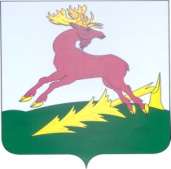 ТАТАРСТАН РЕСПУБЛИКАСЫАЛЕКСЕЕВСКМУНИЦИПАЛЬ РАЙОНЫНЫҢКЫРКУЛ АВЫЛҖИРЛЕГЕ  СОВЕТЫРЕШЕНИЕ_________ с. КуркульКАРАР№ __Количество (человек)Численность всего479  в т.ч дети от 0до 6 лет35          дети от 7 до 18 лет57          трудоспособное население 253          из них работающих238          пенсионеры134ПоказателиЕд изм201220132014201520161234567Количество родившихсячел25564Количество умершихчел121412106Естественный прирост(+),убыль(-)населениячел-10-9-7-4-2Число прибывшихчел91015410Число убывшихчел42262311Миграционный прирост(+),убыль(-)населениячел+5+8-11-19-1НациональностьКоличество проживающихРусские446Татары17Узбеки2Башкиры3Чуваши9Марийцы1Немцы1№Наименование продукцииОбъем производства продукции КСП, тоннОбъем производства продукции АМР, тоннДоля объема производства продукции КСП в производстве продукции АМР, %1Мясо3712934132Молоко66053298420Наименование20122013201420152016КРС всего5557543945В т.ч. коровы151212811 Козы3028423760Овцы212377270Свиньи1761378692102Лошади33212Наименование20122013201420152016Бюджетные трансферты11811198,01498,42737,42022,8Налоговые доходы558,7441,1960,1509,4834,7Госпошлина3,75,02,24,41,8Самообложение14086,7100Прочие доходы20,617,7-1000Всего1743,41664,72618,43337,93959,3Сильные стороны(S) 1.Земли сельскохозяйственного назначения обрабатываются:- ООО «Хузангаевское» НП Алексеевское»-ООО «Элита»-КФХ «Файзуллаев».2.Наличие федеральных и областных программ поддержки отрасли сельского хозяйства. 3.Благоприятные природно-климатические условия.4.Наличие незанятого трудоспособного населения и возможность его вовлечения в  сельскохозяйственное производство.5. Проведение сельскохозяйственных ярмарок в районе и в столице.6. Выделены 2 земельных участка под строительство теплиц, с целью выращивания рассады клубники.Слабые стороны(W) 1.Отсутствие мелких сельхозтоваропроизводителей молока,  мяса КРС.2.Неустойчивое финансовое положение с/х производителей.3.Отсутствие сельскохозяйственных потребительских и снабженческо-сбытовых кооперативов.4.Слабая материально-техническая база личных подсобных хозяйств.5.Отсутствие крупных ЛПХ, производящих значительные объемы продукции растениеводства и животноводств.6. Низкая закупочная цена на сельхозпродукцию: мясо, молоко, картофель, лук, морковь и др.Возможности(O)1.Рост эффективности сельскохозяйственного производства.2. Увеличение производства рентабельных сельскохозяйственных культур.3. Создание крупных и мелких личных подсобных хозяйств.Угрозы (T)1. Снижение уровня субсидий из областного и федерального бюджетов.2. Дальнейшее снижение цен на сельскохозяйственную продукцию может привести к снижению объемов производства сельскохозяйственной продукции.3. Зависимость сельскохозяйственного производства от природных факторов.Сильные стороны(S) 1.Финансирование за счет средств бюджета по программе «Арендное жилье» Строительство 10 домов по данной программе в 2017 году и 10 домов в 2018 году.Слабые стороны(W) 1. Осуществление большей части строительных работ силами населения.2. Невысокая платежеспособность населения, вследствие чего практически отсутствует строительство жилья.3. Высокий процент кредитов на жилищное строительство.Возможности (О)1. Увеличение объемов жилищного строительства.Угрозы(T) 1.Рост цен на строительные материалы.2.Увеличение процентных ставок кредитов на строительство.3.Невысокая численность молодого  населения поселения. Сильные стороны(S)1.Обеспеченность хозяйствующих объектов и домовладений  электроэнергией составляет 100%.2.Полная газификация бюджетных учреждений.3.Природным газом обеспечено 98%  домовладений.4.Обеспечено централизованным водоснабжением -  98%.5.Имеется 18 ламп уличного освещения.Слабые стороны(W)1.Нехватка машин и механизмов для благоустройства территории. 2.Не выделяются денежные средства для исполнения полномочий, переданных согласно 131-ФЗ. 3.Невысокие темпы благоустройства территории.4. Отсутствие 5 го провода уличного освещения.Возможности(О)1.Расширение сферы услуг ЖКХ.2.Участие в программе с целью установки 5 го провода.  Угрозы(T)Повышение вероятности возникновения аварий на объектах жилищно-коммунального хозяйства, связанное с нарастающим износом основных фондов.  Падение платежеспособности населения и предприятий и рост их задолженности по предоставляемым услугам ЖКХ. Высокие темпы роста тарифов на электроэнергию, газ, воду, вывоз и утилизацию ТБО.Высокий процент износа водонапорной скважины и технологического оборудования,а также износа водопроводной сети в поселении ( 65%) и как следствие –ухудшение качества питьевой воды в связи с коррозией осадочных труб и фильтрующих элементов.  Сильные стороны 1.  Всего лишь один житель поселения является индивидуальным предпринимателем, но тем не менее 4  человека осуществляют  свою деятельность на территории поселения.2. Поддержка правительства Республики Татарстан необходимых населению направлений деятельности малого бизнеса.3. Реализация  районной   Программы поддержки малого предпринимательства на 2010-2020 годы".4. Расредоточенность субъектов малого предпринимательства по всей территории сельского поселения.Слабые стороны 1.Слабые темпы роста развития субъектов малого бизнеса.Возможности 1. Привлечение субъектов малого бизнеса к участию в конкурсах на закупку товаров, работ и услуг для муниципальных нужд.2. Создание новых и развитие существующих предприятий в соответствии со спросом населения.Угрозы Недобросовестная конкуренция.Сильные стороны(S)1. Высокий уровень раскрываемости преступлений.2. Усиление профилактической работы по предупреждению преступлений.3. Активная работа добровольной народной дружины.4. Внимание органов местного самоуправления поселения к вопросам укрепления законности и правопорядка.Слабые стороны (W)1.Неустойчивое экономическое состояние поселения.2. Большой процент миграции, в частности, с целью подработки.3. Население многонациональное.Возможности (О)1. Реализация на территории поселения  программы по профилактике борьбы с преступностью. 2. Повышение уровня квалификации работников правоохранительных органов.3.Укрепление материально-технической базы.Угрозы (T)1. Снижение уровня жизни населения, повышение уровня безработицы и, вследствие  этого, повышение уровня преступности.2. Угроза чрезвычайных ситуаций.3. Возможны случаи межнациональных и межконфессиональных конфликтов.Сильные стороны (S)    1. Наличие одного фельдшерско-акушерского пункта, его хорошее материально-техническое состояние.2. Наличие высококвалифицированного фельдшера.Слабые стороны (W)Высокий уровень заболеваемости населенияНизкая средняя продолжительность жизни  населения.Высокая смертность в трудоспособном возрасте.Отсутствие аптечного пункта.Проблема с транспортировкой больных в ЦРБ.Возможности (О)1.Обеспечение реализации мероприятий по увеличению продолжительности жизни населения за счет сокращения заболеваемости.2.Дальнейшее укрепление  материально-технической базы. Угрозы (T) Снижение уровня финансирования сферы здравоохранения на государственном и республиканском уровнях.Недостаточное количество транспортных средств.Сильные стороны (S)1. Устойчивые темпы повышения уровня жизни населения КСП. 2. Наличие областных жилищных программ: «О государственной поддержке в обеспечении жильем молодых семей  до 2010 года», «Социальное развитие села».Слабые стороны (W)1. Устойчивая тенденция снижения численности сельского населения.2. Высокий уровень смертности, особенно среди мужчин в трудоспособном возрасте.3. Низкий уровень рождаемости.4.  Рост нерегистрируемых браков.5. Старение населения. 6. Отток трудоспособного населения в города.Возможности (О)1. Пропаганда семейных ценностей и здорового образа жизни.2. Повышение качества и уровня жизни населения за счет его обеспечения трудоустройством  и соответствующего социального обслуживания.3. Закрепление трудоспособного населения и молодежи путем создания дополнительных рабочих мест. 4. Строительсво жилья для молодых специалистов НП«Алексеевское» и как следствие -предполагаемый высокий процент миграции в КСП .Угрозы (T) Дефицит рабочей силы, вызванный сокращением численности трудоспособного населения, может привести к замедлению темпов экономического   развития.2. Рост доли населения пенсионного возраста увеличит расходы на пенсионное, социальное и медицинское обслуживание. 3. Массовый отток трудоспособного населения в города усугубит демографическую ситуацию в поселении.  Сильные стороны (S)Наличие  сельского дома культуры, дающее возможность организации культурного досуга населения.2. Наличие квалифицированных кадров для организации  и проведения культурно-просветительской работы.Слабые стороны (W)1. Слабая социальная защищенность работников культуры и искусства. 2. Устаревшая материально-техническая база Куркульского СДК.Возможности (О)Увеличить финансирование сферы культуры с целью модернизации материально-технической базы.Пропаганда кружковой деятельности и художественной самодеятельности среди молодежиУгрозы (T)1.Снижение уровня финансирования сферы культуры и торможение темпов  ее дальнейшего развития.2. Требуется капитальный ремонт СДКСильные стороны (S)1. Обеспеченность кадрами и их  достаточно высокий  профессиональный   уровень.2.  Действует  система   социальной  поддержки  учащихся (питание, отдых, поддержка  детей).3. Реализация приоритетного национального проекта  «Образование».Слабые стороны (W)1. Наличие собственных педагогических кадров.2. Слабая инвестиционная привлекательность сферы образования.Возможности (О)1. Повышение эффективности использования существующей материально-технической  базы и ее развитие. 2. Совершенствование оплаты труда педагогических работников в соответствии качеством знаний учащихся.3. Привлечение внебюджетных средств в  образовательную  сферу.Угрозы (T)1. Снижение количества учащихся, ликвидация малокомплектных школ. Сильные стороны (S)1. Наличие 1 спортивной площадки, 1 оборудованной площадки для детей дошкольного возраста.2. Популярность спорта среди молодежи на территории сельского поселения и района.3. Ежегодное проведение межпоселенческих соревнований по футболу.Слабые стороны (W)1. Низкая материально-техническая база.2. Смена жизненных приоритетов молодого поколения в сторону снижения спортивной активности.3. Невысокая численность населения.4. Отсутствие специализированных спортивных заведений.Возможности (О)1. Повышение квалификации имеющихся кадров работающих в отрасли физического воспитания и спорта, используя все возможные формы обучения: курсы, семинары, круглые столы.Угрозы (T)1. Снижение интереса различных слоев населения к занятиям физической культуры и спорта.Сильные стороны (S)1. На территории поселения проживает 238 человек  трудоспособного населения.2. Создание дополнительных рабочих мест: -строительство животноводческого комплекса на 3000 голов дойного стада КРС;-строительство теплиц.Слабые стороны (W) Отток кадров в город  с более высоким уровнем заработной платы.  Уровень безработицы -  0,08%. Из общей численности трудоспособного населения  в экономике поселения  занято лишь 50 чел, что составляет 21 % .Возможности (О) Наличие резервов трудовых ресурсов, трудоустроенных за пределами КСП. Развитие существующих предприятий и создание новых предприятий для обеспечения полной занятости населения. Угрозы (T)1. Снижение темпов роста экономики и дальнейшее усугубление  ситуации с занятостью населения.      Сильные стороны (S)1. Наличие хозяйствующих субъектов различных форм собственности и отраслевой принадлежности.2. Благоприятные условия для ведения сельского хозяйства.3. Наличие дорог с твердым покрытием и развитое транспортное сообщение.4. Наличие программ предоставления субсидий и льгот гражданам на оплату жилищно-коммунальных услуг.5. Наличие общеобразовательной школы и детского сада.6. Наличие СДК.7. Наличие ФАПа и высококвалифицированного специалиста.8. Достаточно развита инфраструктура КСП.Слабые стороны (W)1. Бюджет поселения не является самодостаточным.2. Недостаточная налогооблагаемая база для выполнения полномочий в соответствии с Федеральным законом №131-ФЗ «Об общих принципах организации органов местного самоуправления».3. Отсутствие крупных личных подсобных хозяйств, обрабатывающих значительные площади земель и производящие большие объемы животноводческой продукции.4. Высокий уровень заболеваемости населения и смертности в трудоспособном возрасте.5. Низкая рождаемость: в 80% молодых семей по три ребенка. Этот факт говорит о том, что на территории КПС на текущий период времени всего лишь 20% семей «имеет возможность» иметь 3 ребенка.Возможности (О)1. Улучшение демографической ситуации и стабилизация количества трудовых ресурсов за счет миграционного процесса.2. Повышение инвестиционной привлекательности поселения.3. Привлечение средств как из бюджетных, так и внебюджетных фондов в первую очередь для жилищного строительства.4. Рост налоговых поступлений в бюджеты всех уровней в связи с ростом субъектов малого бизнеса.5. Повышение эффективности использования существующей материально-технической базы и ее развитие.Угрозы (T)1. Увеличение нагрузки на компоненты окружающей природной среды.2. Усиление социального неравенства и расслоения населения.3. Снижение качества жизни населения может привести к ухудшению демографической ситуации.Ожидаемые результаты реализации плана развитияОжидаемые результаты реализации плана развитияОжидаемые результаты реализации плана развитияОжидаемые результаты реализации плана развитияОжидаемые результаты реализации плана развитияНаименование параметраЗначение параметра по годамЗначение параметра по годамЗначение параметра по годамЗначение параметра по годамНаименование параметра2016201620212300Денежные доходы на душу населения (в среднем за месяц), руб.955395531250015500Средняя заработная плата, руб.10615106152050035000Доля населения, имеющего доходы ниже прожиточного минимума), %131310,05,0Продолжительность жизни, лет74747983Ввод жилья (тыс. кв. м общей площади)--1,01,0Бюджетные трансферты ( тыс руб)2023202335004000Налоговые  доходы (тыс руб)83583511001400% обеспеченности собственными доходами бюджета поселения17,4232329п/пНаименованиеИсполненЧастично исполнен к исполнению1Участие в мероприятии по ФЦП «Устойчивое развитие сельского поселения» на 2014-2017 гг. до 2020 года100%2Участие в программе «Развитие молодежи, политики, физической культуры с целью строительства спортивной площадки100%3Ямочный ремонт дорожного полотна 600 м по ул. Советская100%4Очистка полигона ТБО 100%5Поднятие дорожного полотна до кладбища70%6Замена неработоспособных фонарей65%7Очистка озера Школьное85%8Организация 100% сбора налогов местного бюджета90%9Очистка скважины и установка дополнительной водонапорной башни0%10Установка пятого провода0%11Оформление опознавательных знаков пожарного гидранта30%12Участие  в программе «Развитие культуры Республики Татарстан 2014-2020 гг. с целью капитального ремонта СДК0%13Установка дополнительного пожарного гидранта 0%14Ремонт моста от Храма на ул.Колхозная0%15Введение в эксплуатацию Воскресной школы50%16Открытие в ФАП аптечного пункта0%17Строительство 2 теплиц для выращивания рассады клубники.0%18Ввод в эксплуатацию животноводческого комплекса на 3000 голов30%19Регистрация трех КФХ 0%20Увеличение ЛПХ0%